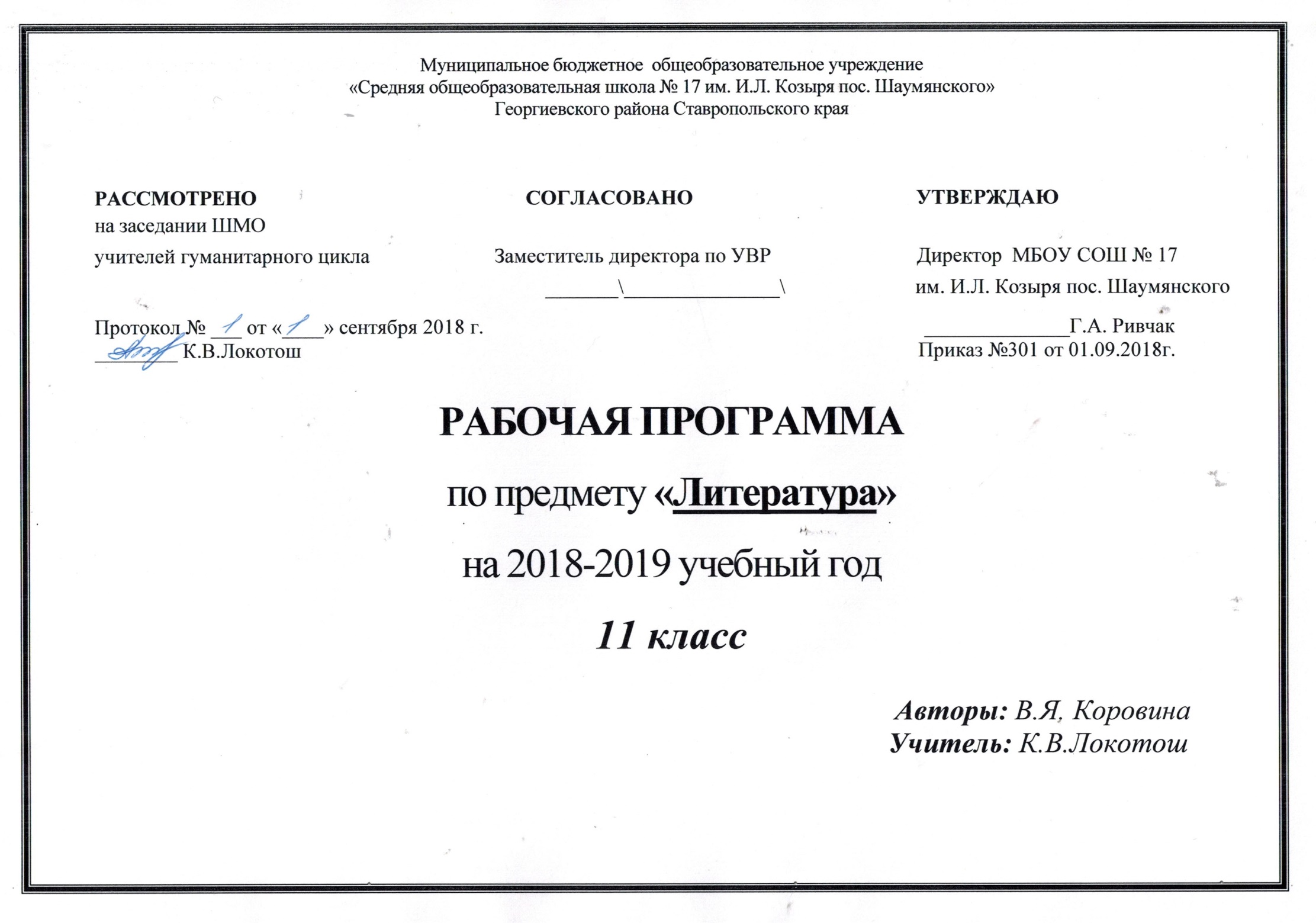 РАБОЧАЯ ПРОГРАММА ПО ЛИТЕРАТУРЕ11 классПОЯСНИТЕЛЬНАЯ ЗАПИСКАОбщая характеристика учебного предмета.	Литература – базовая учебная дисциплина, формирующая духовный облик и нравственные ориентиры молодого поколения. Ей принадлежит ведущее место в эмоциональном, интеллектуальном и эстетическом развитии школьника, в формировании его миропонимания и национального самосознания. Специфика литературы как школьного предмета определяется сущностью литературы как феномена культуры: литература эстетически осваивает мир, выражая богатство и многообразие человеческого бытия в художественных образах. Она обладает большой силой воздействия на читателей, приобщая их к нравственно-эстетическим ценностям нации и человечества.	Основу содержания литературы как учебного предмета составляют чтение и текстуальное изучение художественных произведений, составляющих золотой фонд русской классики. Каждое классическое произведение всегда актуально, так как обращено к вечным человеческим ценностям. Школьник постигает категории добра, справедливости, чести, патриотизма, любви к человеку, семье; понимает, что национальная самобытность раскрывается в широком культурном контексте. Целостное восприятие и понимание художественного произведения, формирование умения анализировать и интерпретировать художественный текст возможно только при соответствующей эмоционально-эстетической реакции читателя. Ее качество непосредственно зависит от читательской компетенции, включающей способность наслаждаться произведениями словесного искусства, развитый художественный вкус, необходимый объем историко- и теоретико-литературных знаний и умений, отвечающий возрастным особенностям учащегося.	Курс литературы опирается на следующие виды деятельности по освоению содержания художественных произведений и теоретико-литературных понятий:-осознанное, творческое чтение художественных произведений разных жанров;-выразительное чтение художественного текста;-различные виды пересказа (подробный, краткий, выборочный, с элементами комментария, с творческим заданием);-ответы на вопросы, раскрывающие знание и понимание текста произведения;-заучивание наизусть стихотворных и прозаических текстов;-анализ и интерпретация произведения;-составление планов и написание отзывов о произведениях;-написание сочинений по литературным произведениям и на основе жизненных впечатлений;-целенаправленный поиск информации на основе знания ее источников и умения работать с ними;-определение принадлежности литературного (фольклорного) текста к тому или иному роду и жанру;-анализ текста, выявляющий авторский замысел; определение мотивов поступков героев и сущности конфликта;-выявление языковых средств художественной образности и определение их роли в раскрытии идейно-тематического содержания произведения;-участие в дискуссии, утверждение и доказательство своей точки зрения с учетом мнения оппонента;-целенаправленный поиск информации на основе знания ее источников и умения работать с ними;-подготовка рефератов, докладов.	Учебный предмет «Литература» – одна из важнейших частей образовательной области «Филология». Взаимосвязь литературы и русского языка обусловлена традициями школьного образования и глубинной связью коммуникативной и эстетической функции слова. Искусство слова раскрывает все богатство национального языка, что требует внимания к языку в его художественной функции, а освоение русского языка невозможно без постоянного обращения к художественным произведениям. Освоение литературы как учебного предмета - важнейшее условие речевой и лингвистической грамотности учащегося. Литературное образование способствует формированию его речевой культуры.	Литература тесно связана с другими учебными предметами и, в первую очередь, с русским языком. Единство этих дисциплин обеспечивает, прежде всего, общий для всех филологических наук предмет изучения – слово как единица языка и речи, его функционирование в различных сферах, в том числе эстетической. Содержание обоих курсов базируется на основах фундаментальных наук (лингвистики, стилистики, литературоведения, фольклористики и др.) и предполагает постижение языка и литературы как национально-культурных ценностей. И русский язык, и литература формируют коммуникативные умения и навыки, лежащие в основе человеческой деятельности, мышления. Литература взаимодействует также с дисциплинами художественного цикла (музыкой, изобразительным искусством, мировой художественной культурой): на уроках литературы формируется эстетическое отношение к окружающему миру. Вместе с историей и обществознанием литература обращается к проблемам, непосредственно связанным с общественной сущностью человека, формирует историзм мышления, обогащает культурно-историческую память учащихся, не только способствует освоению знаний по гуманитарным предметам, но и формирует у школьника активное отношение к действительности, к природе, ко всему окружающему миру. 	Одна из составляющих литературного образования – литературное творчество учащихся. Творческие работы различных жанров способствуют развитию аналитического и образного мышления школьника, в значительной мере формируя его общую культуру и социально-нравственные ориентиры.	Курс литературы в школе основывается на следующих принципах:- связь искусства с жизнью;- единство формы и содержания;- историзм;- традиции и новаторство;- осмысление историко-культурных сведений;- усвоение основных понятий теории и истории литературы;- формирование умений оценивать и анализировать произведение;- овладение богатейшими  изобразительными средствами русского литературного языка.	В условиях подготовки к введению ФГОС общего образования, структура и содержание которого изложена на официальном сайте (www.standart.edu.ru), определены концептуальные и методологические основания профессиональной деятельности с учетом современных тенденций литературного образования. Главным при изучении предмета «Литература» остается работа с художественным текстом, предполагающая следующие виды учебной деятельности: рецептивная деятельность: чтение и полноценное восприятие художественного текста, заучивание наизусть (важна на всех этапах изучения литературы);репродуктивная деятельность: осмысление сюжета произведения, изображенных в нем событий, характеров, реалий (осуществляется в виде разного типа пересказов (близких к тексту, кратких, выборочных, с соответствующими лексико-стилистическими заданиями и изменением лица рассказчика); ответов на вопросы репродуктивного характера;продуктивная творческая деятельность: сочинения разных жанров, выразительное чтение художественных текстов, устное словесное рисование, инсценирование произведения, составление киносценария;поисковая деятельность: самостоятельный поиск ответа на проблемные вопросы, комментирование художественного произведения, установление ассоциативных связей с произведениями других видов искусства;исследовательская деятельность: анализ текста, сопоставление произведений художественной литературы и выявление в них общих и своеобразных черт.	  В целях реализации личностно-ориентированного подхода в обучении учащихся используются следующиеобразовательные технологии: -коллективная система обучения (КСО),- информационно-коммуникационная технология, -здоровьесберегающая технология, -технология уровневой дифференциации обучения, -тестовая технология.	Личностно-ориентированный подход поддерживает процессы самопознания, самореализации личности ребёнка, развития его неповторимой индивидуальности. В основе данного подхода заложены  следующие принципы: 	 - вариативность - использование в процессе обучения не однотипных, равных для всех, а различных моделей обучения в зависимости от индивидуальных особенностей детей, их опыта; синтез интеллекта и действия — использование таких технологий обучения, которые бы вовлекали детей в процесс познания, совместного действия и эмоционального освоения мира;приоритетный стандарт - вовлечение детей в такие виды деятельности, которые им интереснее, предпочтительнее.	В условиях личностно-ориентированного подхода на уроке  используются такие  виды деятельности  учащихся как: индивидуальная; групповая; коллективная; самостоятельная работа (над учебным лингвистическим текстом или литературоведческой статьей).	Изучение литературы в старшей школе на базовом уровне направлено на достижение следующих целей:- воспитание духовно развитой личности, готовой к самопознанию и самосовершенствованию, способной к созидательной деятельности в современном мире; формирование гуманистического мировоззрения, национального самосознания, гражданской позиции, чувства патриотизма, любви и уважения к литературе и ценностям отечественной культуры;- развитие представлений о специфике литературы в ряду других искусств; культуры читательского восприятия художественного текста, понимания авторской позиции, исторической и эстетической обусловленности литературного процесса; образного и аналитического мышления, эстетических и творческих способностей учащихся, читательских интересов, художественного вкуса; устной и письменной речи учащихся;- освоение текстов художественных произведений в единстве содержания и формы, основных историко-литературных сведений и теоретико-литературных понятий; формирование общего представления об историко-литературном процессе;- совершенствование умений анализа и интерпретации литературного произведения как художественного целого в его историко-литературной обусловленности с использованием теоретико-литературных знаний; написания сочинений различных типов; поиска, систематизации и использования необходимой информации, в том числе в сети Интернета.	Данная программа составлена на основе Федерального базисного учебного плана для образовательных учреждений Российской Федерации, которая предусматривает 102 часа в год (из расчёта 3 учебных часа в неделю) для обязательного изучения учебного предмета «Литература в 11 классе».	 При составлении планирования уроков литературы в 11 классе использовано содержание «Программы по литературе общеобразовательных учреждений. Литература» под ред. В.Я.Коровиной (2013г.), «Русская литература XIX века: 11 класс: Учебник: В 2 ч. - М., Просвещение, 2013 г. Предусмотрены в рамках отведенного времени часы на развитие письменной речи учащихся, зачетные и контрольные работы. Основная форма организации учебных занятий: классно-урочная система, в том числе лекции, семинарские занятия, создание и защита презентаций.	Содержание литературного образования разбито на разделы согласно историко-литературному процессу и монографическому изучению творчества классиков русской литературы XIX века. Последовательность соотносится с задачей формирования у учащихся представления о логике развития литературного процесса.Планирование учебного материалаПрограммой предусмотрено проведение:              1) уроков по развитию речи: 13 часов2) контрольных работ (тесты): 2 часа3) региональный компонент: 10 часов	Решение задач филологического образования в школе неразрывно связано с реализацией регионального компонента содержания литературного образования. Содержание РК по литературе позволяет приобщить учащихся к важнейшим ценностям, к богатствам культуры, литературы, к традициям русского народа, народов, населяющих наш регион, сформировать  представления о литературе как о социокультурном феномене, развивать эмоциональную культуру личности, чувство гражданственности, патриотизма.Общеучебные умения, навыки и способы деятельности.Программа предусматривает формирование у учащихся общеучебных умений и навыков, универсальных способов деятельности и ключевых компетенций. В этом направлении приоритетами для учебного предмета «Литература» на этапе среднего (полного) общего образования являются:• поиск и выделение значимых функциональных связей и отношений между частями целого, выделение характерных причинно-следственных связей;• сравнение, сопоставление, классификация;• самостоятельное выполнение различных творческих работ;• способность устно и письменно передавать содержание текста в сжатом или развернутом виде;• осознанное беглое чтение, проведение информационно-смыслового анализа текста, использование различных видов чтения (ознакомительное, просмотровое, поисковое и др.);• владение монологической и диалогической речью, умение перефразировать мысль, выбор и использование выразительных средств языка и знаковых систем (текст, таблица, схема, аудиовизуальный ряд и др.) в соответствии с коммуникативной задачей;• составление плана, тезисов, конспекта;• подбор аргументов, формулирование выводов, отражение в устной или письменной форме результатов своей деятельности;• использование для решения познавательных и коммуникативных задач различных источников информации, включая энциклопедии, словари, Интернет-ресурсы и др. базы данных;• самостоятельная организация учебной деятельности, владение навыками контроля и оценки своей деятельности, осознанное определение сферы своих интересов и возможностей.ТРЕБОВАНИЯ К УРОВНЮ ПОДГОТОВКИ ВЫПУСКНИКОВВ результате изучения литературы ученик должензнать /понимать:• образную природу словесного искусства;• содержание изученных литературных произведений;• основные факты жизни и творчества писателей-классиков Х1Х-ХХ вв., этапы их творческой эволюции;• историко-культурный контекст и творческую историю изучаемых произведений;• основные закономерности историко-литературного процесса; сведения об отдельных периодах его развития; черты литературных направлений и течений;• основные теоретико-литературные понятия;уметь:• воспроизводить содержание литературного произведения;• анализировать и интерпретировать литературное произведение, используя сведения по истории и теории литературы (художественная структура, тематика, проблематика, нравственный пафос, система образов, особенности композиции, художественного времени и пространства, изобразительно-выразительные средства языка, художественная деталь);• анализировать эпизод (сцену) изученного произведения, объяснять его связь с проблематикой произведения;• соотносить художественную литературу с фактами общественной жизни и культуры;• раскрывать роль литературы в духовном и культурном развитии общества;• раскрывать конкретно-историческое и общечеловеческое содержание изученных литературных произведений;• связывать литературную классику со временем написания, с современностью и с традицией;• выявлять «сквозные темы» и ключевые проблемы русской литературы;• соотносить изучаемое произведение с литературным направлением эпохи; выделять черты литературных направлений и течений при анализе произведения;• определять жанрово-родовую специфику литературного произведения;• сопоставлять литературные произведения, а также их различные художественные, критические и научные интерпретации;• выявлять авторскую позицию, характеризовать особенности стиля писателя;• выразительно читать изученные произведения (или фрагменты), соблюдая нормы литературного произношения;• аргументированно формулировать свое отношение к прочитанному произведению;• составлять планы и тезисы статей на литературные темы;• писать рецензии на прочитанные произведения и сочинения различных жанров на литературные темы;• использовать приобретенные знания и умения в практической деятельности и повседневной жизни.
Содержание курса «Литература. 11 класс» (102 часа)
1.Вводный урок.(1ч)  Русская литература 20 века в контексте мировой культуры.

Традиции и новаторство в литературе. Литературное произведение и творчество писателя в контексте отечественной и мировой культуры. Интертекстуальные связи литературного произведения. Основные тенденции развития мировой и русской литературы XX века. Влияние исторических событий, философских и эстетических исканий эпохи на развитие литературы. Литературные направления XX века: реализм, модернизм. Трансформация жанров, «сквозных» тем мировой и русской литературы. Писатель и эпоха. Диалог писателя с литературной традицией и творческими исканиями современников.

2.Русская литература конца 19 – начала 20 века. Обзор. (1 ч) Русская литература конца XIX — начала XX века в контексте мировой культуры. Философские и эстетические искания эпохи. Реализм и модернизм как доминанты литературного процесса. Серебряный век русской поэзии. Многообразие творческих индивидуальностей. Поиски и эксперименты, художественные открытия. Литературные манифесты и художественная практика. Особенности литературной жизни. Исторические события (Первая мировая война, революции в России) и их влияние на литературу.

3. Творчество И.А. Бунина (3ч) Жизнь и творчество.
      Стихотворения «Вечер», «Не устану воспевать вас, звезды!..», «Последний шмель», «Седое небо надо мной...», «И цветы, и шмели, и трава, и колосья...».
      Философичность и тонкий лиризм поэзии Бунина. Пейзажная лирика поэта. Живописность и лаконизм бунинского поэтического слова. Традиционные темы русской поэзии в лирике Бунина. Реалистические традиции.
      Рассказы «Антоновские яблоки», «Легкое дыхание», «Господин из Сан-Франциско», «Чаша жизни», «Чистый понедельник», «Темные аллеи».
      Развитие традиций русской классической литературы в прозе Бунина. Тема угасания «дворянских гнезд» в рассказе «Антоновские яблоки». Исследование национального характера. «Вечные» темы в рассказах Бунина (счастье и трагедия любви, связь человека с миром природы, вера и память о прошлом). Психологизм бунинской прозы. Принципы создания характера. Соотношение текста и подтекста. Роль художественной детали. Символика бунинской прозы. Своеобразие стиля Бунина. Теория литературы. Аллюзия. Реалистическая символика. Развитие речи.Целостный анализ лирического стихотворения. Письменный ответ на вопрос об особенностях психологизма в одном из рассказов писателя. 

4. Творчество А.И. Куприна (4 ч) Жизнь и творчество (обзор).
      Рассказ «Гранатовый браслет». Своеобразие сюжета рассказа. Споры героев об истинной, бескорыстной любви. Утверждение любви как высшей ценности. Трагизм решения любовной темы в рассказе. Мотив пробуждения души. Символический смысл художественных деталей, поэтическое изображение природы. Мастерство психологического анализа. Роль эпиграфа в рассказе. Смысл финала. Традиции русской классической литературы в прозе Куприна.
      Теория литературы. Психологизм. Эпиграф. Развитие речи. Письменный ответ на вопрос о заглавном образе рассказа. Отзыв о самостоятельно прочитанном произведении А. И. Куприна. Сочинение по творчеству Бунина и Куприна. Внеклассное чтение. А. И. Куприн. «Олеся», «Гамбринус».
5. Русская поэзия конца 19 – начала 20 века (12 часов) 

Символизм. В. Я. Брюсов «Юному поэту», «Грядущие гунны». К. Д. Бальмонт «Я мечтою ловил уходящие тени...», «Безглагольность», «Я в этот мир пришел, чтоб видеть солнце...», «Элементарные слова о символической поэзии» (фрагменты). А. Белый
«Символизм как миропонимание» (фрагменты), «Петербург» (главы «Я гублю без возврата», «Невский проспект»). Истоки русского символизма. Влияние западноевропейской философии и поэзии на творчество русских символистов. Связь с романтизмом. Понимание символа символистами (задача предельного расширения значения слова, открытие тайн как цель нового искусства). Конструирование мира в процессе творчества, идея «творимой легенды». Тема поэта и поэзии. Музыкальность стиха. «Старшие символисты» (В. Я. Брюсов, К. Д. Бальмонт, Ф. К. Сологуб) и «младосимволисты» (А. Белый, А. А. Блок). Символизм как ведущее течение русского модернизма.
      Теория литературы. Символизм. Модернизм.
      Развитие речи. Выразительное чтение наизусть стихотворения (по выбору). Конспектирование программных статей русских символистов (по выбору).

Модернизм как литературное направление. Концепция мира и человека в искусстве модернизма. Отражение кризиса сознания, ощущение краха верований и духовных ценностей. Особый интерес к личностному, нетипичному. Отрицание реалистических принципов изображения. Элитарные концепции искусства. Формальные эксперименты. Идея радикального обновления художественного языка. Многочисленные течения, школы и группы в искусстве модернизма. Основные течения в литературе русского модернизма: символизм, акмеизм, футуризм. Серебряный век как своеобразный «русский ренессанс».

Акмеизм. Н. С. Гумилев  «Наследие символизма и акмеизм» (фрагменты), «Жираф», «Волшебная скрипка», «Заблудившийся трамвай». О. Э. Мандельштам
«Утро акмеизма», «Notre Dame», «Бессонница. Гомер. Тугие паруса...», «За гремучую доблесть грядущих веков...», «Я вернулся в мой город, знакомый до слез...», «Невыразимая печаль...», «Tristia», «Батюшков».
 Полемика с символизмом. Литературные манифесты акмеистов. Утверждение акмеистами красоты земной жизни, возвращение к «прекрасной ясности», создание зримых образов конкретного мира. Идея поэта-ремесленника. «Цех поэтов» (Н. С. Гумилев, С. М. Городецкий, О. Э. Мандельштам, А. А. Ахматова, В. И. Нарбут, М. А. Зенкевич). Неоромантические тенденции в поэзии Гумилева. Лирический герой. Особенности эволюции художественного метода Гумилева. Историзм поэтического мышления Мандельштама, ассоциативная манера письма. Представление о поэте как хранителе культуры. Мифологические и литературные образы в поэзии Мандельштама. Теория литературы.Литературная полемика. Литературный манифест. Акмеизм. Развитие речи. Сообщение о биографии поэта (по выбору). Письменный анализ стихотворения в заданном аспекте.
Русский футуризм. И. Северянин «Интродукция», «Эпилог» («Я, гений Игорь-Северянин...»), «Двусмысленная слава». В. В. Хлебников «Заклятие смехом», «Бобэоби пелись губы...», «Еще раз, еще раз...». Манифесты футуризма «Пощечина общественному вкусу», «Слово как таковое». Поэт как миссионер «нового искусства». Декларация о разрыве с традицией, абсолютизация «самовитого» слова, приоритет формы над содержанием, вторжение грубой лексики в поэтический язык, неологизмы, эпатаж. Звуковые и графические эксперименты футуристов. Группы русских футуристов: «Гилея» (кубофутуристы В. В. Маяковский, В. Хлебников, братья Д. и Н. Бурлюки и др.), эгофутуристы (И. Северянин, Г. В. Иванов и др.), «Мезонин поэзии» (В. Г. Шершеневич, Р. Ивнев и др.), «Центрифуга» (С. П. Бобров, Б. Л. Пастернак и др.). Особенности поэтического языка, словотворчество в лирике И. Северянина и В. Хлебникова.
 6. А.М. Горький (7 ч). Жизнь и творчество. Рассказы «Макар Чудра», «Челкаш». Романтизм ранних рассказов Горького. Проблема героя в прозе писателя. Тема поиска смысла жизни. Проблемы гордости и свободы. Соотношение романтического идеала и действительности в философской концепции Горького. Прием контраста, особая роль пейзажа и портрета в рассказах писателя. Особенности стиля. Горький и русская литература XX века.
      Пьеса «На дне». Сотрудничество писателя с Художественным театром. «На дне» как социально-философская драма. Смысл названия пьесы. Система образов. Судьбы ночлежников. Проблема духовной разобщенности людей. Образы хозяев ночлежки. Лука и Сатин, философский спор о человеке. Проблема счастья в пьесе. Особенности композиции пьесы. Особая роль авторских ремарок, песен, притч, литературных цитат. Новаторство Горького-драматурга. Афористичность языка.
Горький как публицист и общественный деятель. История создания цикла статей «Несвоевременные мысли». Проблематика и стиль. Теория литературы. Романтическое и реалистическое в художественном мире писателя. Исторический, биографический, литературный контекст творчества писателя. Традиция и новаторство.
      Развитие речи. Подготовка сообщений о биографии писателя. Подбор фрагментов воспоминаний о писателе. Составление вопросов к дискуссии о правде и лжи, цитатная подборка по теме. Аннотирование новейших публикаций, посвященных биографии и творчеству писателя.Сочинение по творчеству М. Горького.
7. А. Блок (8 ч). Жизнь и творчество. Стихотворения «Незнакомка», «Россия», «Ночь, улица, фонарь, аптека...», «В ресторане», «Река раскинулась. Течет, грустит лениво...» (из цикла «На поле Куликовом»), «На железной дороге», «Фабрика», «Вхожу я в темные храмы...», «О доблестях, о подвигах, о славе...», «О, я хочу безумно жить...», «Скифы». Собрание стихотворений Блока как «трилогия вочеловечения». Мотивы и образы ранней поэзии, излюбленные символы Блока. Образ Прекрасной Дамы. Романтический мир раннего Блока, музыкальность его стихотворений. Тема города в творчестве Блока. Образы «страшного мира». Соотношение идеала и действительности в лирике Блока. Тема России и ее исторического пути в цикле «На поле Куликовом» и стихотворении «Скифы». Лирический герой поэзии Блока, его эволюция. Особенности стиля Блока. Блок и русская поэзия XX века. Поэма «Соловьиный сад».
Автобиографическая основа поэмы. Своеобразие сюжета и композиции поэмы. Романтический конфликт мечты и суровой реальности. Развитие темы возмездия. Полемика с идеалом «личного уюта». Философская трактовка темы счастья.
Поэма «Двенадцать». История создания поэмы, авторский опыт осмысления событий революции. Соотношение конкретно-исторического и условно-символического планов в поэме. Сюжет поэмы, своеобразие композиции. Строфика, интонации, ритмы поэмы, ее основные символы. Система образов. Развитие образа двенадцати. Образ Христа и многозначность финала поэмы. Авторская позиция и способы ее выражения в поэме. Проблема художественного метода Блока. Теория литературы. Поэма. Лирический цикл. Лирический герой. Символ.
Развитие речи. Выразительное чтение стихотворений наизусть. Целостный анализ лирического или лиро-эпического произведения. Подготовка сообщения об интерпретациях финала поэмы «Двенадцать». Сочинение по творчеству А. А. Блока.
8. С.А. Есенин (5 ч). Жизнь и творчество. Стихотворения «Гой ты, Русь, моя родная!..», «Не бродить, не мять в кустах багряных...», «Я покинул родимый дом...», «Сорокоуст», «Не жалею, не зову, не плачу...», «Письмо к матери», «Мы теперь уходим понемногу...», «Собаке Качалова», «Спит ковыль. Равнина дорогая...», «Шаганэ ты моя, Шаганэ...», «Русь Советская», «Письмо к женщине», «Неуютная жидкая лунность...». Традиции русского фольклора и классической литературы в лирике Есенина. Есенин и новокрестьянские поэты. Тема родины в поэзии Есенина. Отражение в лирике особой связи природы и человека. Особенности есенинского восприятия и изображения природы. Образ русской деревни в ранней и поздней лирике. Антитеза «город — деревня». «Сквозные» образы лирики Есенина. Жизнеутверждающее начало и трагический пафос поэзии Есенина. Тема быстротечности человеческого бытия в поздней лирике поэта. Сложность характера и психологического состояния лирического героя. Народно-песенная основа, музыкальность лирики Есенина. Поэма «Анна Снегина».
Историческая и автобиографическая основа поэмы. Изображение предреволюционной и послереволюционной деревни. Смысл названия поэмы. Особенности композиции. Соотношение лирического и эпического начал. Художественная функция диалогов. Смысл финала. Теория литературы. Лирический герой. Антитеза. Цветопись. Развитие речи. Письменный ответ на вопрос о природных образах в есенинской поэзии. Целостный анализ лирического произведения. Реферат об особенностях стиля поэта. 

9. В.В. Маяковский (3 ч). Жизнь и творчество. Стихотворения «Нате!», «А вы могли бы?», «Послушайте!», «Скрипка и немножко нервно», «Лиличка!», «Ода революции», «Разговор с фининспектором о поэзии», «Юбилейное», «Прозаседавшиеся», «Письмо товарищу Кострову из Парижа о сущности любви», «Письмо Татьяне Яковлевой». Маяковский и футуризм. Лирический герой. Дух бунтарства, вызов миру обывателей, элементы эпатажа в ранней лирике. Мотив одиночества поэта. Поэт и революция, пафос революционного переустройства мира. Новаторство Маяковского (ритмика, рифма, неологизмы, гиперболичность, пластика образов, неожиданные метафоры, необычность строфики и графики стиха). Особенности любовной лирики. Тема поэта и поэзии, осмысление проблемы художника и времени. Сатирические образы в раннем и позднем творчестве Маяковского. Жанровое и стилевое своеобразие лирики Маяковского.
Поэма «Облако в штанах». Композиция поэмы, ее связь с идейным содержанием. Исторический, биографический и историко-культурный контекст. Мотив трагического одиночества поэта. Оригинальное решение тем любви, искусства, религии. Художественная функция метафоры и гиперболы, многочисленных аллюзий и реминисценций. Теория литературы. Художественный мир. Поэтическое новаторство. Словотворчество. Тоническое стихосложение. Акцентный стих. Развитие речи. Доклады о биографии и творчестве В. В. Маяковского на основе справочной, мемуарной, научной литературы и материалов, размещенных в Интернете. Тезисы ответа на вопрос о соотношении традиционного и новаторского в ранней и поздней лирике поэта. Подбор цитат к сочинению, посвященному анализу одной из глав поэмы «Облако в штанах».Сочинение по творчеству А. Блока, С. Есенина, В. В. Маяковского.
10. А.П. Платонов (3ч). Жизнь и творчество. Повесть «Котлован». Традиции Гоголя и Салтыкова-Щедрина в прозе Платонова. Высокий пафос и острая сатира. Идея «общей жизни» как основа сюжета повести. Конкретно-исторический и условно-символический планы в произведении. Герои Платонова. Тема детства и тема смерти в повести. Символический образ котлована. Самобытность стиля писателя.
Теория литературы. Социалистический реализм. Традиции и новаторство. Исторический роман. Сатирический роман. Развитие речи.Подготовка сообщения о биографии и творчестве одного из писателей. Составление коллективной антологии «Тема России в поэзии русской эмиграции», подготовка вступительной статьи к ней.
11. М.А. Булгаков (6 ч). Жизнь и творчество.      Роман «Мастер и Маргарита». История создания и публикации романа. Своеобразие жанра и композиции романа. Прием «роман в романе». Роль эпиграфа. Притчевая основа романа. Эпическая широта и сатирическое начало в романе. Сочетание реальности и фантастики. Москва и Ершалаим. Образы Воланда и его свиты. Библейские мотивы и образы в романе. Человеческое и божественное в облике Иешуа. Образ Левия Матвея и тема ученичества. Образ Иуды и проблема предательства. Фигура Понтия Пилата и тема совести. Проблема нравственного выбора в романе. Тема любви. Образ Маргариты. Проблема творчества и судьбы художника. Образ Мастера. Смысл финальной главы романа. Теория литературы. Композиция. Фантастика. Художественный метод. Развитие речи. Сообщение о проблематике романа и особенностях стиля писателя. Тезисный план сочинения о соотношении конкретно-исторического и вневременного в романе. Сочинение по творчеству М. А. Булгакова.
12. А. А. Ахматова (5ч). Жизнь и творчество.  Стихотворения «Песня последней встречи», «Сжала руки под темной вуалью...», «Смятение», «Я научилась просто, мудро жить...», «Муза ушла по дороге...», «Под крышей промерзшей пустого жилья...», «Мне голос был. Он звал утешно...», «Мне ни к чему одические рати...», «Родная земля». Ахматова и акмеизм. Отражение в лирике Ахматовой глубины человеческих переживаний. Психологизм ахматовской лирики. Темы любви и искусства. Патриотизм и гражданственность поэзии Ахматовой. Пушкинские традиции. Разговорность интонации и музыкальность стиха. Фольклорные и литературные образы и мотивы в лирике Ахматовой.
Поэма «Реквием». Историческая основа, история создания и публикации. Смысл названия поэмы, отражение в ней личной трагедии и общенародного горя. Библейские мотивы и образы в поэме. Победа исторической памяти над забвением как основной пафос «Реквиема». Особенности жанра и композиции поэмы, роль эпиграфа, посвящения и эпилога. Художественная функция аллюзий и реминисценций.
      Теория литературы. Лирический цикл. Традиция. Аллюзия. Реминисценция.
      Развитие речи. Выразительное чтение наизусть стихотворений. Целостный анализ лирического произведения. Сочинение по творчеству А. А. Ахматовой.
13. М.И. Цветаева (3ч) Жизнь и творчество (обзор). Стихотворения «Моим стихам, написанным так рано...», «Стихи к Блоку» («Имя твое — птица в руке...»), «Кто создан из камня, кто создан из глины...», «Тоска по родине! Давно...», «Идешь, на меня похожий...», «Роландов Рог», «Куст».
      Основные темы творчества Цветаевой. Конфликт быта и бытия, времени и вечности. Поэзия как напряженный монолог-исповедь. Фольклорные и литературные образы и мотивы в лирике Цветаевой. Своеобразие цветаевского поэтического стиля. Теория литературы. Стиль. Поэтический синтаксис.
Развитие речи. Анализ лирического стихотворения в заданном аспекте. Сочинение по творчеству Ахматовой, Цветаевой. 
14. М.А. Шолохов (8 ч). Жизнь и творчество. Роман «Тихий Дон».
История создания романа. Широта эпического повествования. Авторская позиция. Система образов в романе. Семья Мелеховых, быт и нравы донского казачества. Глубина постижения исторических процессов в романе. Изображение Гражданской войны как общенародной трагедии. Тема разрушения семейного и крестьянского укладов. Путь Григория Мелехова как поиск правды жизни. «Вечные» темы в романе: человек и история, война и мир, личность и масса. Утверждение высоких человеческих ценностей. Женские образы. Функция пейзажа в романе. Роль народных песен. Смысл финала. Художественное своеобразие романа. Язык прозы Шолохова. Традиции классической литературы XIX века в романе. Теория литературы. Трагическое и комическое. Роман-эпопея. Эпиграф.
Развитие речи. Письменный ответ на вопрос об историческом контексте творчества писателя. Характеристика особенностей стиля писателя. Анализ документализма как одной из стилевых доминант в романе. Анализ эпизода. Аннотирование новейших публикаций, посвященных биографии и творчеству писателя. 
15. Поэзия и проза Великой Отечественной войны (4 часа). В. Л. Кондратьев «Сашка», В. Некрасов «В окопах Сталинграда» Изображение событий военного времени в произведениях писателей и поэтов, участников Великой Отечественной войны. Лирика и публицистика военных лет. Своеобразие «лейтенантской» прозы. Художественное исследование психологии человека в условиях войны. Документальная проза о войне. Военная тема в литературе русской эмиграции.
Теория литературы. Документализм. Развитие речи. Письменный ответ об особенностях изображения реального исторического события в одном из эпических произведений о Великой Отечественной войне.
А. Т. Твардовский (2 ч). Жизнь и творчество (обзор). Стихотворения «Вся суть в одном-единственном завете...», «Памяти матери», «Дробится рваный цоколь монумента...», «О сущем», «В чем хочешь человечество вини...». Фольклорные и литературные традиции в поэзии Твардовского. Темы, образы и мотивы лирики. Исповедальный характер поздней лирики. Служение народу как ведущий мотив творчества поэта. Историческая тема и тема памяти. Теория литературы. Лирический герой. Исповедь. Развитие речи. Выразительное чтение стихотворения наизусть. Целостный анализ лирического стихотворения. Сообщения о творчестве А. Т. Твардовского.
16.Б.Л. Пастернак (3 ч). Жизнь и творчество (обзор). Стихотворения «Февраль. Достать чернил и плакать!..», «Определение поэзии», «Во всем мне хочется дойти...», «Гамлет», «Зимняя ночь», «Снег идет», «Гефсиманский сад», «Быть знаменитым некрасиво...». Поэтическая эволюция Пастернака как движение к «немыслимой простоте» поэтического слова. Тема поэта и поэзии (искусство как ответственность, судьба художника и его роковая обреченность на страдания). Философская глубина лирики Пастернака. Тема человека и природы. Сложность настроения лирического героя. Соединение патетической интонации и разговорного языка. Роман «Доктор Живаго» (обзорное изучение с анализом фрагментов). История создания и публикации романа. Жанровое своеобразие и композиция романа, соединение в нем эпического и лирического начал. Система образов романа. Образ Юрия Живаго. Женские образы. Цикл «Стихотворения Юрия Живаго» и его связь с общей проблематикой романа. Традиции русской и мировой классической литературы в творчестве Пастернака.
Теория литературы. Лирический герой. Поэтика. Эпическое и лирическое. Стихотворный цикл. Развитие речи. Подготовка плана сочинения и подбор цитат по одной из «вечных» тем. Анализ интертекстуальных связей стихотворения «Гамлет». Доклад по творчеству Б. Л. Пастернака.
17. Литература второй половины 20 века. (23ч) Новое понимание истории страны. Влияние «оттепели» 1960-х годов на развитие литературы. Литературно-художественные журналы, их место в общественном сознании. «Лагерная» тема. «Деревенская» проза. Постановка острых нравственных и социальных проблем (человек и природа, проблема исторической памяти, ответственность человека за свои поступки, человек на войне). Обращение к народному сознанию в поисках нравственного идеала в русской литературе и литературах других народов России.
Поэтические искания. Развитие традиционных тем русской лирики (темы любви, гражданского служения, единства человека и природы).
А. И. Солженицын. Жизнь и творчество (обзор). Повесть «Один день Ивана Денисовича». Своеобразие раскрытия «лагерной» темы в повести. Проблема русского национального характера в контексте трагической эпохи. Теория литературы. Повесть. Повествователь. Развитие речи.План устного ответа на вопрос о значении исторического и биографического контекста для понимания идейного содержания произведения.В. М. Шукшин. Жизнь и творчество (обзор). Рассказы «Верую!», «Алеша Бесконвойный». Изображение народного характера и народной жизни в рассказах. Диалоги в шукшинской прозе. Особенности повествовательной манеры Шукшина. В. Г. Распутин «Прощание с Матерой».А. В. Вампилов «Утиная охота». Литературный процесс во второй половине XX века. Основные тенденции в развитии русской литературы, ее социальная и нравственная проблематика. Литература и публицистика. «Лагерная» тема: личность и государство, характер и обстоятельства. Проблемы народной жизни в «деревенской» прозе. Теория литературы. Проблематика. Публицистика.
Развитие речи. Сочинение по литературе 20 века.
18. Русская поэзия второй половины 20 века (3 ч). Н. М. Рубцов «Видения на холме», «Листья осенние» Р. Гамзатов «Журавли». Е. А. Евтушенко «Со мною вот что происходит...». Б. Ш. Окуджава «Полночный троллейбус», «Живописцы». Б. А. Ахмадулина «По улице моей который год...». «Тихая» поэзия и «эстрадная» поэзия. «Вечные» темы. Особенности «бардовской» поэзии 1960-х годов. Традиции романтизма, акмеизма в поэзии. Теория литературы. Традиция и новаторство. И. Бродский Жизнь и творчество (обзор). Стихотворения «Воротишься на родину. Ну что ж...», «Сонет» («Как жаль, что тем, чем стало для меня...»).
 Лирический герой, своеобразие поэтического мышления и стиля Бродского. Оригинальная трактовка традиционных тем русской и мировой поэзии. Жанровое своеобразие лирических стихотворений. Неприятие абсурдного мира и тема одиночества человека в «заселенном пространстве». Бродский и постмодернизм.
 19. Русская литература последнего десятилетия(4ч).    Основные тенденции современного литературного процесса. Последние публикации в журналах, отмеченные премиями, получившие общественный резонанс, положительные отклики в печати. Теория литературы. Литературный процесс. Авангардизм.КАЛЕНДАРНО – ТЕМАТИЧЕСКОЕ ПЛАНИРОВАНИЕСодержаниеКол-во часовВведение.1Литература 2 половины 20 века78И.Бунин3А.Куприн 4М.Горький7Обзор зарубежной литературы 3Обзор русской поэзии конца 19-начала 20 века. Серебряный век.12А.Блок 8В.Маяковский3С.Есенин5М.Цветаева3А.Ахматова5О.Мандельштам1Б.Пастернак3М.Булгаков6А.Толстой2А.Платонов3М.Шолохов8Хемингуэй1Литература 2 половины 20 века23Обзор русской литературы 2 половины 20 века3А.Твардовский 2В.Шаламов1А.Солженицын3В.Шукшин1В.Быков1В.Распутин1Н.Рубцов1Р.Гамзатов1И.Бродский1Б.Окуджава1А.Вампилов1Обзор литературы последнего десятилетия4Итого102№п/пТема урокаДата проведенияКол-вочасовДомашнеезадание1 Введение. Русская литература ХХ в. В контексте мировой культуры. Основные темы и проблемы.РК Т. Батурина «Вторая встреча с Кавказом».1стр 8-19, вопросы стр 19-202Обзор русской литературы первой половины ХХ века.1Стр.20-26, вопросы стр 26-273И.А.Бунин. (3ч) Очерк жизни и творчества. Стихотворения: «Вечер», «Не устану воспевать вас, звезды!..», «Последний шмель».1стр 28-44,ст-е наизусть4Острое чувство кризиса цивилизации в рассказе И.А.Бунина «Господин из Сан-Франциско».1Стр.45-46, отв на вопр5Рассказы И.А.Бунина о любви. Рассказ «Темные аллеи».РК   В.И.Кожевников «Среди людей», «Тепло сердец».Входной контроль1Стр. 48-54, вопр стр 54-556А.И. Куприн (4ч). Жизнь и творчество. Своеобразие сюжета повести. А.И.Куприна «Гранатовый браслет».1Стр. 56-65, отв на вопросы7Талант любви в рассказе А.И.Куприна «Гранатовый браслет».1Стр. 65-66, вопросы стр 71, подготовиться к сочинению8 РРСочинение по творчеству И.А.Бунина и А.И.Куприна.19 РРСочинение по творчеству И.А.Бунина и А.И.Куприна.110М.Горький. (7ч)Очерк жизни и творчества. Романтизм Горького.1Стр. 164-170, читать «Старуха Изергиль»11Романтические рассказы М.Горького. Рассказ «Старуха Изергиль».1Читать пьесу  «На дне»12Особенности жанра и конфликта в пьесе Горького «На дне».1Стр. 172-175, вопросы 1-3, 5, выявить роль Луки в пьесе.13«Во что веришь – то и есть». Роль Луки в драме «На дне».1анализ высказываний героев о правде14Вопрос о правде в драме Горького «На дне».1Ответить на вопросы, сост план , подготовиться к сочинению15 РРСочинение по творчеству М.Горького.116 РРСочинение по творчеству М.Горького.117Обзор зарубежной литературы первой половины ХХ века. (3 ч)1Индивид задания по группам, отв на вопросы18Жизнь и творчество Б.Шоу. Пьеса «Пигмалион».1письменно отвечать на впросы19Зарубежная литература (поэзия).  Г.Апполинер. «Мост Мирабо».1Индивид задания по группам, отв на вопросы20Обзор русской поэзии конца XIX – начала XX в. Серебряный век. (12ч) Литературные течения поэзии русского модернизма. Поэты вне литературных течений.1Стр 22-27, вопросы стр 2721Символизм. Истоки русского символизма. «Старшие символисты» (В. Я. Брюсов, К. Д. Бальмонт, Ф. К. Сологуб) и «младосимволисты» (А. Белый, А. А. Блок).1Стр. 17-23в. 1-6, выучить ст-е Брюсова, сделать его анализ22Поэзия В.Я.Брюсова. Стихотворения: «Сонет к форме», «Юному поэту», «Грядущие гунны».Стр. 118-123, отв на вопросы23«Поэзия как волшебство» в творчестве К.Д.Бальмонта. Стихотворения: «Я мечтою ловил уходящие тени…», «Безглагольность», «Я в этот мир пришел, чтоб видеть солнце…»1Стр. 124-128, выучить ст-е, сделать анализ24Андрей Белый. Жизнь и творчество. Анализ  стихотворений «Раздумье», «Русь», «Родине»1Стр. 131-134, анализ ст-я на выбор25Акмеизм как литературное направление.1Конспект статьи, стихотворение Гумилёва  наизусть26Жизнь и творчество Н. Гумилева. Стихотворения: «Жираф», «Волшебная скрипка», «Заблудившийся трамвай».1Стр. 137-143, отв на вопросы.27Футуризм как литературное направление.1Подготовить конспект лекции, отв на вопросы.28«Эгофутуризм» Игоря Северянина. Стихотворения: «Интродукция», «Эпилог» («Я, гений Игорь-Северянин…»),  «Двусмысленная слава».1Стр 143-146, ст-е Северянина наизусть, индивид доклады29В. В. Хлебников.  Жизнь и творчество (обзор).Стихотворения «Заклятие смехом», «Бобэоби пелись губы…», «Еще раз, еще раз…»1Подготовить конспект  лекции, отв на вопросы. Инд доклады 30Крестьянская поэзия Н. А. Клюев. Жизнь и творчество (обзор).Стихотворения: «Осинушка», «Я люблю цыганские кочевья…», «Из подвалов, из темных углов…».РК Поэты Ставропольского края. В.Ащеулова, И.Романова, В.Гнеушева. Тема «малой» Родины.1Стр 212-232, отв на вопросы, анализ ст-я на выбор, подготовиться к тесту31 ТОбобщающий урок по творчеству поэтов «Серебряного века»Тестирование132А.А.Блок. (8ч)  Личность и творчество. Романтический мир раннего Блока.1стр 185-189, отв на вопросы, «Стихи о прекрасной Даме», чтение и анализ на выбор.33Анализ стихотворения А.Блока «Незнакомка».1сделать письменный анализ ст-я «Незнакомка», подготовить ст-я о Родине.34Анализ стихотворений А.Блока «Россия», «Ночь, улица, фонарь, аптека…», «Река раскинулась. Течет, грустит лениво…» (из цикла «На поле Куликовом»), «На железной дороге», «Скифы».1стр 189-196, 199-201, выучить ст-е о Родине наизусть35А.Блок. Стихотворения «Вхожу я в темные храмы…», «О, я хочу безумно жить…», «В ресторане». Поэма «Соловьиный сад».1стр 202-204, прочитать «Двенадцать». Указать образы-символы.36-37Поэма А.Блока «Двенадцать».2стр 204-209, вопр стр 209-210, подготовиться к сочинению по творчеству А.Блока.38 – 39 РРСочинение по творчеству А.Блока.240В.В.Маяковский (3ч)  и футуризм. Жизнь и творчество.Поэтическое новаторство Маяковского.1стр 279-287, отв на вопросы, индивидуально доклады.41В. В. Маяковский.Стихотворения  «А вы могли бы?», «Послушайте!», «Скрипка и немножко нервно», «Лиличка!», «Юбилейное», «Прозаседавшиеся».1выразит чтение и анализ ст-я по выбору42В. В. Маяковский.Стихотворения: «Нате!», «Разговор с фининспектором о поэзии», «Письмо Татьяне Яковлевой».1выразит чтение и анализ ст-я по выбору. Ответить письменно на вопрос «Какие темы и проблемы поднимает Маяковский в своём творчестве»43С.Есенин (5ч) как национальный поэт.1стр 239-249, Отв на вопросы, сопоставит анализ ст-йй.44С.Есенин.  Стихотворения  «Гой ты, Русь, моя родная!..», «Мы теперь уходим понемногу…», Не жалею, не зову, не плачу…», «Письмо матери», «Спит ковыль. Равнина дорогая…». 1ст- ие наизусть, анализ, стр 249-251 45С.Есенин. Стихотворения «Не бродить, не мять в кустах багряных…», «Шаганэ ты моя, Шаганэ…»,  « «Письмо к женщине».1анализ стих-я о любви по выбору.46С.Есенин. Стихотворения  «Собаке Качалова»,  «Я покинул родимый дом…», «Неуютная жидкая лунность…», «Русь Советская».1Читать «Анна Снегина».47 РРПоэма С.Есенина «Анна Снегина».Подготовка к сочинению1Сочинение по творчеству С.Есенина.48Литература 30-х годов. Обзор.РК  А.Малышев. «По следам Апсаты». Красота и величие природы Кавказа. 1Конспект лекции;Учебник, часть II:Стр.3 -21, вопросы стр 21-22.49Жизнь и творчество Марины Цветаевой. (3ч) Стихотворения «Моим стихам, написанным так рано…»,  «Кто создан из камня, кто создан из глины…», «Тоска по родине! Давно…»1стр 72-80, выразит чтение стих-ий, анализ по выбору, индивид доклады.50Стихотворения: «Стихи к Блоку» («Имя твое – птица в руке…»), «Идешь, на меня похожий…», «Куст»1стр 80-89, наизусть одно из стих-ий, сделать анализ51Анализ стихотворения М.Цветаевой «Молодость».1сделать письменный анализ ст-я «Молодость», инд задания по творчеству А.Ахматовой.52Жизнь и творчество Анны Ахматовой. (5ч) Стихотворения: «Песня последней встречи», «Сжала руки под темной вуалью…». 1стр 166-178, знать конспект лекции, анализ ст-я по выбору53А.А.Ахматова. Стихотворения: «Я научилась просто, мудро жить…», «Бывает так: какая-то истома…»1Стих-е наизусть, анализ, отв на вопросы.54Стихотворения А.Ахматовой. «Мне ни к чему одические рати…», «Мне голос был. Он звал утешно…», «Родная земля».1Прочитать «реквием», отв на вопросы.55Тема народного страдания и скорби в поэме Ахматовой «Реквием».1стр 178-181, вопросы стр 184-18556РРАнна Ахматова и Марина Цветаева.1Сочинение по творчеству А.Ахматовой и М. Цветаевой57О. Э. Мандельштам.(1ч)Жизнь и творчество (обзор).Стихотворения: «Notre Dame», «Бессонница. Гомер. Тугие паруса…», «За гремучую доблесть грядущих веков…», «Я вернулся в мой город, знакомый до слез…»1стр 91-105, вопросы стр 105-10658Б.Л.Пастернак (3ч) . Начало творческого пути. Стихотворения: «Февраль. Достать чернил и плакать!..», «Определение поэзии», «Во всем мне хочется дойти…», «Гамлет», «Зимняя ночь».1стр 146-155, вопросы 1-3 стр 16459Б.Л.Пастернак. Стихотворение: «Снег идет», «Быть знаменитым некрасиво…»1анализ ст-я по выбору. Найти в романе «Доктор Живаго» христ символы, образы, лексику60Человек, история и природа в романе Б.Л.Пастернака «Доктор Живаго». Стихотворения Юрия Живаго.1стр 155-163, вопросы стр 164-165. Читать «Мастер и Маргарита».61М.А.Булгаков. (6 ч.) Жизнь, творчество, личность.1стр 44-50, читать «Мастер и Маргарита»62Роман Булгакова «Мастер и Маргарита».  История романа. Жанр и композиция.1стр 65-67, отв на вопросы 3-6 стр 7163Три мира в романе «Мастер и Маргарита».1стр 68-72, отв на вопросы в тетради64Любовь и творчество в романе «Мастер и Маргарита».1сост тезисный план сочинения «Тема ответственности в романе Булгакова «Мастер и Маргарита»65Обобщающий урок по творчеству М.А.Булгакова.1Подготовиться к сочинению по творчеству М.Булгакова.66 РРСочинение по творчеству М.А.Булгакова.1дописать сочинение.67Тема русской истории в творчестве А.Н.Толстого (2 ч)1стр 107-112, знать конспект лекции, отв на вопросы. Обзор содерж романа «Пётр 1»68Панорама русской жизни в романе А.Н.Толстого «Петр I».1стр 116, 118-127, образ Петра в ромае, вопросы стр 129-13069Характерные черты времени в повести А.Платонова «Котлован». (3 ч)1Знать сод-е лекции, читать «Котлован», найти пространственно-временные хар-ки, отметить их особенности 70Пространство и время в повести А.Платонова «Котлован».1найти метафоры, ключевые слова и фразы в повести 71Метафоричность художественного мышления А.Платонова в повести «Котлован».1стр 196-204, 209-216, читать «Тихий Дон» М.Шолохова.72М.А.Шолохов (8 ч) Жизнь, личность, творчество.1стр 218-220, перечитать 1-2 часть 1 тома, отв на вопросы. Инд доклад по истории казачества.73Картины жизни донских казаков в романе Шолохова «Тихий Дон».РК    И.Кожевников-Степной.  «Там, за Кубань-рекой»1батальные сцены 3 части романа, анализ, роль эпиграфа74«Чудовищная нелепица войны» в изображении Шолохова.1письменно ответить на вопросы75«В мире, расколотом надвое». Гражданская война в изображении Шолохова.РК  А. Губин «Молоко волчицы».1Составить сюжетный план «Судьба Григория Мелехова»76Судьба Григория Мелехова.1стр 222-225, отв на вопросы.77Григорий и Аксинья.1стр 220-222, вопросы стр 228-229, подготовиться к сочинению.78 РРСочинение по роману М.А.Шолохова «Тихий Дон».179 РРСочинение по роману М.А.Шолохова «Тихий Дон».180Э. Хемингуэй. (1 ч) Жизнь и творчество (обзор).Повесть «Старик и море»1знать конспект лекции, ответить на вопросы.81-82Обзор русской литературы второй половины ХХ века. Литература периода Великой Отечественной войны. Обзор.РК Н.Кравцова «От заката до рассвета»2стр 231-272, выучить ст-е военных лет, перечитать повесть В.Некрасова «В окопах Сталинграда»83Обзор русской литературы второй половины ХХ века. Литература «оттепели».РК Мой любимый поэт Ставрополья1стр 383-386, знать конспект лекции, отв на вопросы.84А.Т.Твардовский (2 ч) Творчество и судьба. Стихотворения: «Вся суть в одном-единственном завете…», «Памяти матери», «Я знаю, никакой моей вины…»1стр 281-303, вопросы стр 303-30485А.Т.Твардовский. Стихотворения: «Дробится рваный цоколь монумента...», «О сущем».1Читать В.Шаламова «Колымские рассказы»86В.Т.Шаламов (1 ч) Жизнь и творчество. «Колымские рассказы»: «Плотники», «Одиночный замер».1Знать конспект лекции, письменно ответить на вопросы. Читать «Один день Ивана Денисовича» Солженицына.87А.И.Солженицын (3 ч)Судьба и творчество писателя. Анализ рассказа «Один день Ивана Денисовича».1стр 305-310, вопросы 1-2 стр 322, перечитать «Матрёнин двор»88Анализ рассказа Солженицына «Матренин двор».1стр 317-320, вопр 3 стр 322, сопост анализ рассказов «Матрёнин двор» и «Один день И.Д.»89 ТКонтрольная работа по произведениям А.И.Солженицына.Тестирование190«Деревенская проза»: истоки, проблемы, герои. Герои В.М. Шукшина (1ч) в рассказах«Верую!», «Алеша Бесконвойный»  1стр 395-399, знать конспект лекции, отв на вопросы, читать Быкова «В списках не значился»91В. В. Быков. (1ч)Повесть «В списках не значился».1работа по вопросам, образ главного героя., читать «Прощание с Матёрой»92В.Г.Распутин. (1ч)«Прощание с Матерой».РК   С.П.Бабаевский «Кавалер Золотой Звезды»1стр 390, 393-395, по группам: образ огня (гл 8, 18, 22); образ «лиственя» (гл 19); образ «Хозяина» (гл 6); образ воды.93Поэзия Н.Рубцова.(1ч)Стихотворения: «Видения на холме», «Листья осенние»1стр 343-348, наизусть ст-я по выбору анализ по плану, инд доклады.94Р. Гамзатов.(1ч) Жизнь и творчество (обзор).Стихотворения: «Журавли», «В горах джигиты ссорились, бывало...».1Знать конспект лекции, ст-я по выбору анализ по плану, инд доклады.95И. А. Бродский. (1ч) Стихотворения: «Воротишься на родину. Ну что ж…», «Сонет» («Как жаль, что тем, чем стало для меня…»)1стр 359-368, вопросы стр 36896Б. Ш. Окуджава (1ч) Стихотворения: «Полночный троллейбус», «Живописцы».1стр 333-339, вопросы стр 33997А. В. Вампилов. (1ч)  Пьеса «Утиная охота».1стр 399-406, отв на вопросы, инд доклады по литер-ре последнего десятилентия.98Обзор литературы последнего десятилетия.(4ч) РК     Публицистика (Головко «Боков в школе», Беликов «Врата Кавказа»)1работа над конспектом лекции, читать повесть В.Пелевина «Омон Ра».99Фантомность реальности в повести В.Пелевина «Омон Ра».1подготовиться к сочинению по русской литературе второй половины 20 века.100-101 РРСочинение по русской литературе второй половины ХХ в.2102Обобщение и систематизация изученного,  подготовка к экзамену.1